Publicado en Alcorcón el 05/03/2021 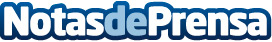 El viento jugará un papel importante en la descarbonización de la navegaciónEn una nueva jornada del Clúster Marítimo Español, DNV, socia del Clúster, ha abordado el papel del viento en la navegación moderna, afirmando que será una opción complementaria para impulsar y desarrollar los objetivos de descarbonizaciónDatos de contacto:José HenríquezResponsable de comunicación del Clúster Marítimo Español628269082Nota de prensa publicada en: https://www.notasdeprensa.es/el-viento-jugara-un-papel-importante-en-la Categorias: Nautica Sector Marítimo Innovación Tecnológica http://www.notasdeprensa.es